	บันทึกข้อความ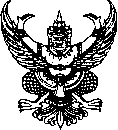 ส่วนราชการ      ที่   	วันที่               เรื่อง   การขอเปลี่ยนแปลงผลการเรียนหลังจากมหาวิทยาลัยแจ้งผลให้นักศึกษาทราบแล้ว ภาคเรียนที่   /  เรียน	อธิการบดีมหาวิทยาลัยราชภัฏอุตรดิตถ์ด้วยข้าพเจ้า................................................... สังกัดคณะ....................................................เป็นผู้รับผิดชอบสอน รหัสวิชา............................................ชื่อวิชา..............................................................................Section……….................       ได้ดำเนินการส่งผลการเรียนมายังกองบริการการศึกษาแล้ว เมื่อวันที่...........................................................แต่เนื่องจาก...............................................................................................................................................................................................................................................................................................................................จึงขอเปลี่ยนแปลงผลการเรียน ดังนี้ผลการเรียนเดิมผลการเรียนใหม่	ทั้งนี้คณะกรรมการประจำคณะให้ความเห็นชอบแล้ว เมื่อวันที่..................................และได้แนบเอกสารประกอบการขอเปลี่ยนแปลงผลการเรียน ดังนี้   ๑. รายงานการประชุม  จำนวน..............แผ่น  ๒. สำเนาใบส่งผลการเรียนเดิม จำนวน.............แผ่น ๓. ใบส่งผลการเรียนใหม่ จำนวน.............แผ่นจึงเรียนมาเพื่อโปรดพิจารณา					ลงชื่อ..................................................อาจารย์ผู้สอน					       (                                    )				 	ลงชื่อ..................................................คณบดี/ผู้ที่ได้รับมอบหมาย       (                                    )---------------------------------------------------------------------------------------------------------------------------------------------ขั้นตอนการดำเนินงานของกองบริการการศึกษาที่รหัสนักศึกษาเกรดชื่อ-นามสกุลรภ.ปภ.รวม๑..ที่รหัสนักศึกษาเกรดชื่อ-นามสกุลรภ.ปภ.รวม๑..